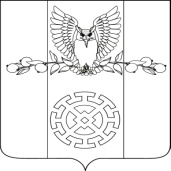 РЕШЕНИЕСОВЕТА  КУЙБЫШЕВСКОГО СЕЛЬСКОГО ПОСЕЛЕНИЯ  СТАРОМИНСКОГО  РАЙОНА ВТОРОГО СОЗЫВА от 03.07.2012г.                                                                                  №  30.4х.Восточный СосыкО внесении изменений в решение Совета Куйбышевского сельского поселения Староминского района от 14.12.2011 №24.3  «О бюджете Куйбышевского сельского поселения Староминского района  на 2012 год»На основании Бюджетного кодекса Российской Федерации, Закона  Краснодарского края от 4 февраля 2002 года №437-КЗ «О бюджетном устройстве и бюджетном процессе в Краснодарском крае», решения Совета Куйбышевского сельского поселения от 26.10.2007 года № 21.6 «Об утверждении положения о бюджетном процессе в  Куйбышевском  сельском поселении Староминского района», (с изменениями  от 21.10.2008г. №30.3, от 20.03.2009 №34.3 и от 21.10.2009года №1.3)  руководствуясь статьей 26 Устава Куйбышевского сельского поселения Староминского района Совет Куйбышевского сельского поселения Староминского района    р е ш и л:  1. Внести в решение Совета Куйбышевского сельского поселения Староминского района  от 14.12.2011года № 24.3 «О бюджете Куйбышевского сельского поселения Староминского района на 2012 год» следующие изменения и дополнения:1.1. Пункт 1 изложить в следующей редакции:«1. Утвердить основные характеристики  бюджета  Куйбышевского сельского поселения Староминского района на 2012 год:1) общий объем доходов в сумме 6663,4 тыс. рублей;2) общий объем расходов в сумме 7166,3. рублей;            3) резервный фонд администрации Куйбышевского сельского поселения  Староминского  района в сумме 50,0 тыс. рублей в том числе расходы на создание резерва финансовых ресурсов для ликвидации чрезвычайных ситуаций природного и техногенного характера на территории Куйбышевского сельского поселения Староминского района – в сумме 30,0 тыс. рублей;          4) верхний предел государственного внутреннего долга Куйбышевского сельского поселения Староминского района на 1 января 2013 года в сумме 1200,0 тыс.рублей, в том числе верхний предел долга по муниципальным гарантиям Куйбышевского сельского поселения Староминского района  в сумме 0,0 тыс. рублей;5) дефицит бюджета Куйбышевского сельского поселения Староминского района в сумме 502,9 тыс. рублей».         1.2 Приложение №2 «Объем поступлений доходов в бюджет  Куйбышевского сельского поселения Староминского  района на  2012года»  изложить в следующей редакции:Приложение 2к решению Совета  Куйбышевского  сельского поселения Староминского района «О бюджете Куйбышевского сельского поселения Староминского района на 2012 год»Объем поступлений доходов в бюджет  Куйбышевского сельского поселения Староминского  района на  2012года            1.3 Приложение №3 «Безвозмездные поступления  из бюджета муниципального образования Староминский район  в 2012 году»  изложить в следующей редакции:Приложение 3к решению Совета  Куйбышевского  сельского поселения Староминского района «О бюджете Куйбышевского сельского поселения Староминского района на 2012 год»1.4 Приложение №4 «Безвозмездные поступления  из  краевого бюджета в 2012 году»  изложить в следующей редакции:« Приложение 4к решению Совета  Куйбышевского  сельского поселения Староминского района «О бюджете Куйбышевского сельского поселения Староминского района на 2012 год»Безвозмездные поступления из краевого бюджета в 2012году                                                                                                                                                                             (тыс. рублей)1.5 Приложение №6 «Распределение расходов бюджета  Куйбышевского  сельского поселения Староминского района по разделам и подразделам классификации расходов бюджетов   на 2012 год»                       изложить в следующей редакции:Приложение 6к решению Совета Куйбышевского  сельского поселения Староминского  района  «О бюджете Куйбышевского сельского поселения Староминского района на 2012 год»Распределение расходов бюджета  Куйбышевского  сельского поселения Староминского района по разделам и подразделам классификации расходов бюджетов   на 2012 год                                 (тыс. рублей)1.6. Приложение №7 « Распределение бюджетных ассигнований по разделам и подразделам, целевым статьям и видам расходов классификации расходов бюджетов  на 2012 год»   изложить в следующей редакции: Приложение 7к решению Совета Куйбышевского сельского поселения Староминского района «О бюджете  Куйбышевского сельского поселения Староминского района на 2012год»Распределение бюджетных ассигнований по разделам и подразделам, целевым статьям и видам расходов классификации расходов бюджетов  на 2012 год                                              (тыс. рублей)1.7. Приложение №8 «Ведомственная структура расходов бюджета Куйбышевского сельского поселения  Староминского района на 2012 год» изложить в следующей редакции:Приложение 8к решению Совета Куйбышевского сельского поселения Староминского района «О бюджете Куйбышевского сельского поселения Староминского  района на 2012 год»Ведомственная структура расходов бюджета Куйбышевского сельского поселения  Староминского района на 2012 год(тыс. рублей)      1.8. Приложение №9 «Источники внутреннего финансирования дефицита бюджета Куйбышевского  сельского поселения Староминского района на   2012 год» изложить в следующей редакции                                         Приложение 9к решению Совета Куйбышевского  сельского поселения Староминского  района  «О бюджете Куйбышевского сельского поселения Староминского района на 2012 год»Источники внутреннего финансирования дефицита бюджетаКуйбышевского  сельского поселения Староминского района на                       2012 год(тыс. рублей)1.9. Приложение №10 «Перечень долгосрочных  и ведомственных целевых программ и объемы бюджетных ассигнований из бюджета Куйбышевского сельского поселения Староминского района  предусмотренные на их реализацию  на 2012 год » изложить в следующей редакции:                                      Приложение 10                                              к решению   Совета                                                                                                                                                                                                                                                Куйбышевского  сельскогопоселения Староминского района  « О бюджете Куйбышевского сельского поселения Староминского района на 2012 год»Перечень долгосрочных  и ведомственных целевых программ и объемы бюджетных ассигнований из бюджета Куйбышевского сельского поселения Староминского района  предусмотренные на их реализацию  на 2012 год                                                                                                              (тыс. рублей)       2. Настоящее решение вступает в силу со дня его принятия и подлежит официальному обнародованию.Глава Куйбышевского сельского поселенияСтароминского района                                                                            С.С.ПетренкоКодКодНаименование доходаНаименование доходаСуммаКодКодНаименование доходаНаименование доходаСумма11223   1 00 00000 00 0000 000   1 00 00000 00 0000 000Налоговые и неналоговые доходы Налоговые и неналоговые доходы 4390,61 16 33050 10 6000 1401 16 33050 10 6000 140Денежные взыскания (штрафы) за нарушение законодательства Российской Федерации о размещении заказов на поставки товаров, выполнение работ, оказание услуг для нужд поселенийДенежные взыскания (штрафы) за нарушение законодательства Российской Федерации о размещении заказов на поставки товаров, выполнение работ, оказание услуг для нужд поселений5,01 01 02000 01 0000 1101 01 02000 01 0000 110Налог на доходы физических лицНалог на доходы физических лиц800,01 05 03000 01 0000 1101 05 03000 01 0000 110Единый сельскохозяйственный налогЕдиный сельскохозяйственный налог10,01 06 01030 10 0000 1101 06 01030 10 0000 110Налог на имущество физических лиц, взимаемый по ставкам, применяемым к объектам налогообложения, расположенным в границах поселенияНалог на имущество физических лиц, взимаемый по ставкам, применяемым к объектам налогообложения, расположенным в границах поселения191,0 1 06 06010 10 0000 110          1 06 06010 10 0000 110         Земельный налогЗемельный налог3048,01 11 05010 10 0000 1201 11 05010 10 0000 120Доходы, получаемые в виде арендной платы за земельные участки, государственная собственность на которые не разграничена и которые расположены в границах поселений, а также средства от продажи права на заключение договоров аренды указанных земельных участковДоходы, получаемые в виде арендной платы за земельные участки, государственная собственность на которые не разграничена и которые расположены в границах поселений, а также средства от продажи права на заключение договоров аренды указанных земельных участков320,0 1  14 06013 10 0000 430 1  14 06013 10 0000 430Доходы от продажи земельных участков, государственная собственность на которые не разграничена и которые расположены в границах поселенийДоходы от продажи земельных участков, государственная собственность на которые не разграничена и которые расположены в границах поселений16,62 00 00000 00 0000 0002 00 00000 00 0000 000Безвозмездные поступленияБезвозмездные поступления2272,82 02 00000 00 0000 0002 02 00000 00 0000 000Безвозмездные поступления от других бюджетов бюджетной системы Российской ФедерацииБезвозмездные поступления от других бюджетов бюджетной системы Российской Федерации2272,82 02 01000 00 0000 151Дотации бюджетам субъектов Российской Федерации и муниципальных образований Дотации бюджетам субъектов Российской Федерации и муниципальных образований 1213,51213,52 02 02999 10 0000 151Прочие субсидии бюджетам поселенийПрочие субсидии бюджетам поселений94,094,02 02 03000 00 0000 151Субвенции бюджетам субъектов Российской Федерации и муниципальных образованийСубвенции бюджетам субъектов Российской Федерации и муниципальных образований151,3151,32 02 04000 00 0000 000Субсидии  бюджетам субъектов Российской Федерации и муниципальных образований (межбюджетные субсидии)Субсидии  бюджетам субъектов Российской Федерации и муниципальных образований (межбюджетные субсидии)814,0814,02 02 04999 00 0000 151Прочие субсидииПрочие субсидии814,0814,0Всего доходовВсего доходов6663,46663,4Безвозмездные поступления  из бюджета муниципального образования Староминский район  в 2012 годуБезвозмездные поступления  из бюджета муниципального образования Староминский район  в 2012 годуБезвозмездные поступления  из бюджета муниципального образования Староминский район  в 2012 годуБезвозмездные поступления  из бюджета муниципального образования Староминский район  в 2012 годуБезвозмездные поступления  из бюджета муниципального образования Староминский район  в 2012 году (тыс. рублей) (тыс. рублей)КодНаименование доходаНаименование доходаНаименование доходаСуммаКодНаименование доходаНаименование доходаНаименование доходаСумма12223   2 00 00000 00 0000 000Безвозмездные поступленияБезвозмездные поступленияБезвозмездные поступления2084,82 02 00000 00 0000 000Безвозмездные поступления от других бюджетов бюджетной системы Российской ФедерацииБезвозмездные поступления от других бюджетов бюджетной системы Российской ФедерацииБезвозмездные поступления от других бюджетов бюджетной системы Российской Федерации1364,82 02 01000 00 0000 151Дотации бюджетам субъектов Российской Федерации и муниципальных образований Дотации бюджетам субъектов Российской Федерации и муниципальных образований Дотации бюджетам субъектов Российской Федерации и муниципальных образований 1213,52 02 01001 00 0000 151Дотации на выравнивание  бюджетной обеспеченностиДотации на выравнивание  бюджетной обеспеченностиДотации на выравнивание  бюджетной обеспеченности1213,52 02 01001 10 0000 151Дотации бюджетам поселений на выравнивание бюджетной обеспеченностиДотации бюджетам поселений на выравнивание бюджетной обеспеченностиДотации бюджетам поселений на выравнивание бюджетной обеспеченности1213,52 02 03000 00 0000 151Субвенции бюджетам субъектов Российской Федерации и муниципальных образованийСубвенции бюджетам субъектов Российской Федерации и муниципальных образованийСубвенции бюджетам субъектов Российской Федерации и муниципальных образований151,32 02 03015 00 0000 151Субвенции бюджетам на осуществление первичного воинского учета на территориях, где отсутствуют военные комиссариатыСубвенции бюджетам на осуществление первичного воинского учета на территориях, где отсутствуют военные комиссариатыСубвенции бюджетам на осуществление первичного воинского учета на территориях, где отсутствуют военные комиссариаты147,62 02 03015 10 0000 151Субвенции бюджетам поселений на осуществление первичного воинского учета на территориях, где отсутствуют военные комиссариатыСубвенции бюджетам поселений на осуществление первичного воинского учета на территориях, где отсутствуют военные комиссариатыСубвенции бюджетам поселений на осуществление первичного воинского учета на территориях, где отсутствуют военные комиссариаты147,62 02 03024 00 0000 151Субвенции местным бюджетам на выполнение передаваемых полномочий субъектов Российской ФедерацииСубвенции местным бюджетам на выполнение передаваемых полномочий субъектов Российской ФедерацииСубвенции местным бюджетам на выполнение передаваемых полномочий субъектов Российской Федерации3,72 02 03024 10 0000 151Субвенции бюджетам поселений на выполнение передаваемых полномочий субъектов Российской ФедерацииСубвенции бюджетам поселений на выполнение передаваемых полномочий субъектов Российской ФедерацииСубвенции бюджетам поселений на выполнение передаваемых полномочий субъектов Российской Федерации3,72 02 04999 00 0000 151Прочие субсидииПрочие субсидииПрочие субсидии720,0КодНаименование доходаСумма1232 00 00000 00 0000 000Безвозмездные поступления188,02 02 00000 00 0000 000Безвозмездные поступления от других бюджетов бюджетной системы Российской Федерации188,02 02 02999 10 0000 151Прочие субсидии бюджетам поселений94,02 02 04000 00 0000 151Субсидии бюджетам субъектов Российской Федерации и муниципальных образований (межбюджетные субсидии)94,02 02 04999 00 0000 151Прочие субсидии94,02 02 04999 10 0000 151Прочие межбюджетные трансферты, передаваемые бюджетам поселений94,0№ п/пНаименованиеРзПРСумма12345Всего расходов7166,3 в том числе:1.Общегосударственные вопросы01002480,6Функционирование  высшего  должностного лица субъекта Российской Федерации и муниципального образования0102404,0Функционирование   Правительства  Российской Федерации, высших исполнительных органов государственной власти субъектов Российской Федерации, местных администраций01041732,6Обеспечение деятельности финансовых, налоговых и таможенных органов и органов финансового (финансово-бюджетного) надзора010680,0Резервные фонды011150,0Другие общегосударственные вопросы0113214,02.Национальная оборона0200147,6Мобилизационная и вневойсковая подготовка0203147,63.Национальная безопасность и правоохранительная деятельность0300139,1Защита населения и территории от чрезвычайных ситуаций природного и техногенного характера, гражданская оборона.0309134,1Другие вопросы в области национальной безопасности и правоохранительной деятельности03145,04.Национальная экономика041663,0Дорожное хозяйство04091663,05.Жилищно-коммунальное хозяйство0500940,0Коммунальное  хозяйство0502345,0Благоустройство 0503595,06.Образование070025,0Молодежная политика и оздоровление детей070725,07.Культура, кинематография08001641,0Культура08011641,08.Физическая культура  и спорт110030,0Массовый спорт  110230,09.Средства массовой информации120050,0Периодическая печать и издательства120250,010.Обслуживание государственного и муниципального долга130050,0Обслуживание государственного внутреннего и муниципального долга130150,0№п/пНаименованиеРЗПРЦСРВРСумма1234567Всего расходов:В том числе:7166,31.Общегосударственные вопросы012480,6Функционирование высшего должностного лица субъекта Российской Федерации и муниципального образования0102404,0Руководство и управление в сфере установленных функций 0102002 00 00404,0Высшее должностное лицо Куйбышевского сельского поселения (глава муниципального образования)0102002 01 00404,0Выполнение функций государственными органами (органами местного самоуправления)0102002 01 00012              404,0Функционирование Правительства Российской Федерации, высших  исполнительных органов государственной власти  субъектов Российской Федерации, местных администраций0104           1732,6Руководство и управление в сфере установленных функций 0104002 00 00                   1732,6Центральный аппарат0104002 04 001728,9Выполнение функций государственными органами (органами местного самоуправления)0104002 04 000121718,9Иные межбюджетные трансферты0104002 04 0001710,0Образование и организация деятельности административных комиссий 0104002 95 003,7Выполнение функций государственными органами (органами местного самоуправления)( (краевой фонд компенсаций)0104002 95 000123,7Обеспечение деятельности финансовых, налоговых и таможенных органов и органов финансового (финансово-бюджетного) надзора010680,0Руководство и управление в сфере установленных функций0106002000080,0Центральный аппарат0106002040080,0Иные межбюджетные трансферты0106002040001780,0Резервные фонды011150,0Резервные фонды0111070 00 0050,0Резервные фонды администрации Куйбышевского сельского поселения Староминского района0111070 04 00              50,0Прочие расходы0111070 04 0001350,0Другие общегосударственные вопросы0113214,0Центральный аппарат0113002 04 0010,0Иные межбюджетные трансферты0113002 04 0001710,0Реализация государственной политики в области приватизации и управления государственной и муниципальной собственностью0113090 00 0050,0Оценка недвижимости, признание прав и регулирование отношений по государственной и муниципальной собственности0113090 02 0050,0Выполнение функций государственными органами (органами местного самоуправления)0113090 02 0001250,0Реализация государственных функций, связанных с общегосударственным управлением (органов местного самоуправления)0113092 00 0010,0Выполнение других обязательств государства 0113092 03 0010,0Выполнение функций государственными органами (органами местного самоуправления)0113092 03 0001210,0Целевые программы муниципальных образований0113795 00 00144,0Ведомственная целевая программа Куйбышевского сельского поселения Староминского района «О  территориальном  общественном самоуправлении Куйбышевского сельского поселения Староминского района на 2010-2012годы»0113795 75 00144,0Прочие расходы0113795 75 00013144,02.Национальная оборона02147,6Мобилизационная и вневойсковая подготовка0203147,6Руководство и управление в сфере установленных функций0203001 00 00147,6Осуществление первичного воинского учета на территориях, где отсутствуют военные комиссариаты0203001 36 00147,6Выполнение функций государственными органами (органами местного самоуправления)( (краевой фонд компенсаций)0203001 36 00012147,63.Национальная безопасность и правоохранительная деятельность03139,1Защита населения и территории от чрезвычайных ситуаций природного и техногенного характера, гражданская оборона0309134,1Мероприятия по предупреждению и ликвидации последствий чрезвычайных ситуаций и стихийных бедствий0309218 00 003,0Предупреждение и ликвидация последствий чрезвычайных ситуаций и стихийных бедствий природного и техногенного характера0309218 01 003,0Прочие расходы0309218 01 000133,0Мероприятия по гражданской обороне0309219 00 004,0Подготовка населения и организаций к действиям в чрезвычайной ситуации в мирное и военное время0309219 01 004,0Прочие расходы0309219 01 000134,0Поисковые и аварийно-спасательные учреждения0309302 00 00127,1Обеспечение  деятельности подведомственных учреждений0309302 99 00127,1Иные межбюджетные трансферты0309302 99 00017127,1Другие вопросы в области национальной безопасности и правоохранительной деятельности03145,0Реализация других функций, связанных с обеспечением национальной безопасности и правоохранительной деятельности0314247 00 005,0Прочие расходы0314247 00 000135,04.Национальная экономика041663,0Дорожное хозяйство04091663,0Дорожное хозяйство0409315 00 001663,0Поддержка дорожного хозяйства0409315 02 001663,0Строительство, модернизация, ремонт и содержание автомобильных дорог общего пользования , в том числе дорог  в поселениях  ( за исключением автомобильных дорог федерального значения)0409315 02 011663,0Прочие расходы0409315 02 010131663,05.Жилищно-коммунальное хозяйство05940,0Коммунальное  хозяйство0502345,0Целевые программы муниципальных образований0502795 00 00345,0 Ведомственная целевая программа Куйбышевского сельского поселения Староминского района «Газификация Куйбышевского сельского поселения Староминского района на 2012-2015годы»0502795  61 00345,0Бюджетные инвестиции0502795 61 00003300,0Прочие расходы0502795 61 0001345,0Благоустройство0503595,0Благоустройство0503600 00 00545,0Уличное освещение0503600 01 00545,0Прочие расходы0503600 01 00013545,0Прочие мероприятия по благоустройству городских округов и поселений0503600 05 0050,0Прочие  расходы0503600 05 0001350,06.Образование0725,0Молодежная политика и оздоровление детей070725,0Целевые программы муниципальных образований0707795 00 0025,0Ведомственная целевая программа Куйбышевского сельского поселения Староминского района «Молодежь  Куйбышевского сельского поселения Староминского района на 2010-2012годы»0707795 59 0025,0Прочие расходы0707795 59 0001325,07.Культура, кинематография 081641,0Культура08011641,0Учреждения культуры и мероприятия в сфере культуры и кинематографии  0801440 00 001453,0Обеспечение деятельности подведомственных учреждений0801440 99 001310,0Обеспечение выполнения функций казенных  учреждений0801440 99 000011310,0Библиотеки0801442 00 00143,0Обеспечение деятельности подведомственных учреждений0801442 99 00143,0Обеспечение  выполнения функций казенных  учреждений0801442 99 00001143,0Долгосрочные краевые целевые программы0801522 00 00188,0Долгосрочная краевая  целевая программа «Кадровое обеспечение сферы культуры и искусства Краснодарского края на 2011-2013годы»0801522 38 04188,0Прочие расходы0801522 38 04013188,08.Физическая культура и спорт110030,0Массовый спорт  110230,0Целевые программы муниципальных образований1102795 00 0030,0Ведомственная целевая программа Куйбышевского сельского поселения Староминского района «Развитие физической культуры и спорта на территории Куйбышевского сельского поселения Староминского района на 2010-2012годы»1102795 60 0030,0Прочие расходы1102795 60 0001330,09.Средства массовой информации120050,0Периодическая печать и издательства120250,0Целевые программы муниципальных образований1202795 00 0050,0 Ведомственная целевая программа информационного обеспечения и формирования позитивного обществ-енного мнения населения Куйбыше-вского сельского поселения Староминс-кого района  на 2012-2014годы1202795 31 00               50,0Прочие расходы1202795 31 0001350,010.Обслуживание государственного и муниципального долга130050,0Обслуживание государственного внутреннего и муниципального долга130150,0Процентные платежи по долговым обязательствам1301065 00 0050,0Процентные платежи по муниципальному долгу Куйбышевского сельского поселения Староминского района1301065 06 0050,0Прочие расходы1301065 06 0001350,0ВСЕГО7166,3№п/пНаименованиеВедРЗПРЦСРВРСумма12345678Администрация Куйбышевского сельского поселения Староминского района9927166,3Общегосударственные вопросы992012480,6Функционирование высшего должностного лица субъекта Российской Федерации и муниципального образования9920102404,0Руководство и управление в сфере установленных функций 9920102002 00 00404,0Высшее должностное лицо Куйбышевского сельского поселения (глава муниципального образования)9920102002 01 00404,0Выполнение функций государственными органами (органами местного самоуправления)9920102002 01 00012404,0Функционирование Правительства Российской Федерации, высших  исполнительных органов государственной власти  субъектов Российской Федерации, местных администраций99201041732,6Руководство и управление в сфере установленных функций 9920104002 00 001732,6Центральный аппарат9920104002 04 001728,9Выполнение функций государственными органами (органами местного самоуправления)9920104002 04 000121718,9Иные межбюджетные трансферты9920104002 04 0001710,0Образование и организация деятельности административных комиссий 9920104002 95 003,7Выполнение функций государственными органами (органами местного самоуправления)( (краевой фонд компенсаций)9920104002 95 000123,7Обеспечение деятельности финансовых, налоговых и таможенных органов и органов финансового (финансово-бюджетного) надзора992010680,0Руководство и управление в сфере установленных функций9920106002000080,0Центральный аппарат9920106002040080,0Иные межбюджетные трансферты9920106002040001780,0Резервные фонды992011150,0Резервные фонды9920111070 00 0050,0Резервные фонды администрации Куйбышевского сельского поселения Староминского района9920111070 04 00              50,0Прочие расходы9920111070 04 0001350,0Другие общегосударственные вопросы9920113214,0Центральный аппарат9920113002 04 0010,0Иные межбюджетные трансферты9920113002 04 0001710,0Реализация государственной политики в области приватизации и управления государственной и муниципальной собственностью9920113090 00 0050,0Оценка недвижимости, признание прав и регулирование отношений по государственной и муниципальной собственности9920113090 02 0050,0Выполнение функций государственными органами (органами местного самоуправления)9920113090 02 0001250,0Реализация государственных функций, связанных с общегосударственным управлением (органов местного самоуправления)9920113092 00 0010,0Выполнение других обязательств государства 9920113092 03 0010,0Выполнение функций государственными органами (органами местного самоуправления)9920113092 03 0001210,0Целевые программы муниципальных образований9920113795 00 00144,0Ведомственная целевая программа Куйбышевского сельского поселения Староминского района «О  территориальном  общественном самоуправлении Куйбышевского сельского поселения Староминского района на 2010-2012годы»9920113795 75 00144,0Прочие расходы9920113795 75 00013144,0Национальная оборона99202147,6Мобилизационная и вневойсковая подготовка9920203147,6Руководство и управление в сфере установленных функций9920203001 00 00147,6Осуществление первичного воинского учета на территориях, где отсутствуют военные комиссариаты9920203001 36 00147,6Выполнение функций государственными органами (органами местного самоуправления)( (краевой фонд компенсаций)9920203001 36 00012147,6Национальная безопасность и правоохранительная деятельность99203139,1Защита населения и территории от чрезвычайных ситуаций природного и техногенного характера, гражданская оборона9920309134,1Мероприятия по предупреждению и ликвидации последствий чрезвычайных ситуаций и стихийных бедствий9920309218 00 003,0Предупреждение и ликвидация последствий чрезвычайных ситуаций и стихийных бедствий природного и техногенного характера9920309218 01 003,0Прочие расходы9920309218 01 000133,0Мероприятия по гражданской обороне9920309219 00 004,0Подготовка населения и организаций к действиям в чрезвычайной ситуации в мирное и военное время9920309219 01 004,0Прочие расходы9920309219 01 000134,0Поисковые и аварийно-спасательные учреждения9920309302 00 00127,1Обеспечение  деятельности подведомственных учреждений9920309302 99 00127,1Иные межбюджетные трансферты9920309302 99 00017127,1Другие вопросы в области национальной безопасности и правоохранительной деятельности99203145,0Реализация других функций, связанных с обеспечением национальной безопасности и правоохранительной деятельности9920314247 00 005,0Прочие расходы9920314247 00 000135,0Национальная экономика992041663,0Дорожное хозяйство99204091663,0Дорожное хозяйство9920409315 00 001663,0Поддержка дорожного хозяйства9920409315 02 001663,0Строительство, модернизация, ремонт и содержание автомобильных дорог общего пользования , в том числе дорог  в поселениях  ( за исключением автомобильных дорог федерального значения)9920409315 02 011663,0Прочие расходы9920409315 02 010131663,0Жилищно-коммунальное хозяйство99205940,0Коммунальное  хозяйство9920502345,0Целевые программы муниципальных образований9920502795 00 00345,0Ведомственная целевая программа Куйбышевского сельского поселения Староминского района «Газификация Куйбышевского сельского поселения Староминского района на 2012-2015годы»9920502795  61 00345,0Бюджетные инвестиции9920502795 61 00003300,0Прочие расходы992 0502795 61 0001345,0Благоустройство9920503595,0Благоустройство9920503600 00 00545,0Уличное освещение9920503600 01 00545,0Прочие расходы9920503600 01 00013545,0Прочие мероприятия по благоустройству городских округов и поселений9920503600 05 0050,0Прочие  расходы9920503600 05 0001350,0Образование9920725,0Молодежная политика и оздоровление детей992070725,0Целевые программы муниципальных образований9920707795 00 0025,0Ведомственная целевая программа Куйбышевского сельского поселения Староминского района «Молодежь  Куйбышевского сельского поселения Староминского района на 2010-2012годы»9920707795 59 0025,0Прочие расходы9920707795 59 0001325,0Культура, кинематография 992081641,0Культура99208011641,0Учреждения культуры и мероприятия в сфере культуры и кинематографии  9920801440 00 001453,0Обеспечение деятельности подведомственных учреждений9920801440 99 001310,0Обеспечение выполнения функций казенных  учреждений9920801440 99 000011310,0Библиотеки9920801442 00 00143,0Обеспечение деятельности подведомственных учреждений9920801442 99 00143,0Обеспечение  выполнения функций казенных  учреждений9920801442 99 00001143,0Долгосрочные краевые целевые программы9920801522 00 00188,0Долгосрочная краевая  целевая программа «Кадровое обеспечение сферы культуры и искусства Краснодарского края на 2011-2013годы»9920801522 38 04188,0Прочие расходы9920801522 38 04013188,0Физическая культура и спорт992110030,0Массовый спорт  992110230,0Целевые программы муниципальных образований9921102795 00 0030,0Ведомственная целевая программа Куйбышевского сельского поселения Староминского района «Развитие физической культуры и спорта на территории Куйбышевского сельского поселения Староминского района на 2010-2012годы»9921102795 60 0030,0Прочие расходы9921102795 60 0001330,0Средства массовой информации992120050,0Периодическая печать и издательства992120250,0Целевые программы муниципальных образований9921202795 00 0050,0 Ведомственная целевая программа информационного обеспечения и формирования позитивного общественного мнения населения Куйбышевского сельского поселенияСтароминского района  на 2012 -2014годы9921202795 31 0050,0Прочие расходы9921202795 31 0001350,0Обслуживание государственного и муниципального долга992130050,0Обслуживание государственного внутреннего и муниципального долга992130150,0Процентные платежи по долговым обязательствам9921301065 00 0050,0Процентные платежи по муниципальному долгу Куйбышевского сельского поселения Староминского района9921301065 06 0050,0Прочие расходы9921301065 06 0001350,0ВСЕГО7166,3КодНаименование групп, подгрупп,
статей, подстатей, элементов, программ (подпрограмм), кодов экономической классификации источников внутреннего финансирования дефицита бюджетаСумма123000 01 00 00 00 00 0000 000Источники внутреннего финансирования дефицита бюджета, всегов том числе:502,9000 01 03 00 00 00 0000 700Получение бюджетных кредитов от других бюджетов бюджетной системы Российской Федерации в валюте Российской Федерации1200,0000 01 03 00 00 10 0000 710Получение кредитов от других бюджетов бюджетной системы Российской Федерации бюджетом поселения  в валюте Российской Федерации1200,0000 01 03 00 00 00 0000 800Погашение бюджетных кредитов, полученных от других бюджетов бюджетной системы Российской
Федерации в валюте Российской Федерации1200,0000 01 03 00 00 02 0000 810Погашение бюджетом субъекта Российской Федерации кредитов от других бюджетов бюджетной системы Российской Федерации в валюте Российской Федерации1200,0000 01 05 00 00 00 0000 000Изменение остатков средств на счетах по учету средств бюджета502,9000 01 05 00 00 00 0000 500Увеличение остатков средств бюджетов7863,4000 01 05 02 00 00 0000 500Увеличение прочих остатков средств бюджетов7863,4000 01 05 02 01 00 0000 510Увеличение прочих остатков денежных средств бюджетов7863,4992 01 05 02 01 10 0000 510Увеличение прочих остатков денежных средств бюджетов поселений7863,4000 01 05 00 00 00 0000 600Уменьшение остатков средств бюджетов8366,3000 01 05 02 00 00 0000 600Уменьшение прочих остатков средств
бюджетов8366,3000 01 05 02 01 00 0000 610Уменьшение прочих остатков денежных средств бюджетов8366,3992 01 05 02 01 10 0000 610Уменьшение прочих остатков денежных средств бюджетов поселений8366,3КодНаименование программыСуммаВсего594,0795 31 00Ведомственная целевая программа информационного обеспечения и формирования позитивного общественного мнения населения Куйбышевского сельского поселения  Староминского района  на 2012 -2014годы50,0795 59 00Ведомственная целевая программа Куйбышевского сельского поселения Староминского района «Молодежь  Куйбышевского сельского поселения Староминского района на 2010-2012годы»25,0795 60 00Ведомственная целевая программа Куйбышевского сельского поселения Староминского района «Развитие физической культуры и спорта на территории Куйбышевского сельского поселения Староминского района на 2010-2012годы»30,0795 61 00Ведомственная целевая программа Куйбышевского сельского поселения Староминского района «Газификация Куйбышевского сельского поселения Староминского района на 2012-2015годы»345,0795 75 00Ведомственная целевая программа Куйбышевского сельского поселения Староминского района «О  территориальном  общественном самоуправлении Куйбышевского сельского поселения Староминского района на 2010-2012годы»144,0